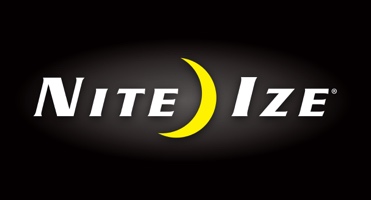 PRESS RELEASE2018-04-25Team Nite Ize Abel Fishing aims to win this year’s Trolling Master BornholmIn a few days, May 2nd to May 5th, it is time again for the biggest sport fishing competition in Northern Europe. Team Nite Ize Able Fishing is participating for the second year in a row. Although they were happy with last year’s fifth place, the goal this year is to secure first place. With 370 participating boats, the competition is fierce. Since the launch 14 years ago, Trolling Master Bornholm has developed into one of the major international sport fishing competitions. This year, more that 370 boats are participating. The expectations are high within Swedish Nite Ize team, with the ambition to win the competition in 2018. The captain on board, Johan Abelsson, is a well-known profile and professional sport fisherman alongside co-skipper Per-Arne Lundberg. The fishing team that will see to that the team has the highest volume and the biggest fish in the boat all throughout the competition’s three days are the fishermen Mattias Åkesson, Mikael Johansson and Oscar Johansson. This year they come more prepared and charged than ever before.– Yes, that’s right. We have big expectations for this year’s competition. TMB is a fantastic competition and in 2018, we want to stand on the top of the podium. Last year we were the best boat after the second day in the competition. This year we will stay in the lead throughout the competition and all the way to the finish line. This year, we also have a new partner – Nite Ize, led by Rick Case, who is also a passionate sport fisher man. Nite Ize has many users around the word who, like us, are passionate about fishing and like smart gadgets, says Mattias Åkesson, Team Nite Ize.To prepare for the competition, Mattias and the rest of the team have finetuned their skills. They have for example trained salmon fishing in rough lakes and strong winds outside the coast of Skåne and skrei fishing in the far north of Norway. Two fantastic fishing waters with many fine catches.Follow Team Nite Ize Able fishing during the competition days on Trolling Master Bornholm website and on facebook.Nite Ize manufactures innovative products for the outdoor- and professional industry, focusing on solution orientated products with high quality and performance. In addition to Inova’s bright flashlights, Nite Ize is the producer of many interesting products for devoted fishermen, such as Steelie, a smart add-on for the mobile phone, which makes it easier to film and take pictures on board the boat and GearTie – a product line that helps keep all gear organized, so you always can find what you are looking for.Read more about Nite Ize products and Rick Case, founder and professional sporting fisherman.Nite Ize’s distribution partner in Sweden is C2 Vertical Safety.Through their educational programs C2 Vertical Training, C2 Vertical Safety offers training for working at height, that is both safe and efficient. C2 Vertical Safety also offers falling safety, climbing equipment, safety equipment and personal lights for specialists with high demands. C2 Vertical Safety is also Sweden’s general agent for world leading brands such as Petzl, Beal, La Sportiva, Inova and Bollé Safety. C2 stands for Climbing Competence.	